                             Консультация для родителей            «Что должен знать и уметь ребенок в 6 — 7 лет»
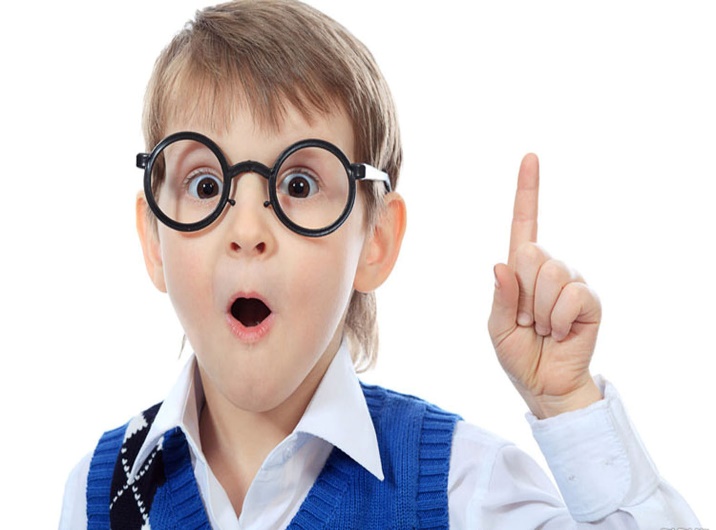                                                                                     Подготовила учитель-логопед                                                                                                                               Денисова Д.Н.Общее развитие
К шести — семи годам ребенок должен знать и уметь следующее:
• знать свою фамилию, имя и отчество, как зовут родителей, кем они работают, домашний адрес и телефон;
• знать, в каком городе/стране он живет, и уметь назвать другие знакомые ему страны мира;
• знать названия самых распространенных растений, животных, насекомых, уметь различать зверей, птиц и рыб, отличать диких животных от домашних, деревья от кустарников, фрукты – от ягод и овощей;
• ориентироваться во времени, знать время суток, времена года, их последовательность, сколько месяцев в году, дней в месяце, дней в неделе, часов в дне, знать
• дни недели;
• иметь представления о природных и погодных явлениях;
• знать основные цвета;
• знать понятия «право-лево»;
• знать названия популярных видов спорта, самых распространенных профессий, основные правила дорожного движения и дорожные знаки;
• уметь назвать фамилии известных писателей и поэтов;
• знать праздники;
• уметь рассказать, чем он любит заниматься;
• самое главное: ответить на вопрос «зачем он идет в школу?»
Интеллектуальное развитие
В этой области ребенок должен уметь:
• решать простые логические задачки, головоломки и ребусы, отгадывать загадки;
• находить лишний предмет в группе;
• добавлять в группу недостающие предметы;
• рассказывать, чем похожи или отличаются те или иные предметы;
• группировать предметы по признаку и называть его;
• восстанавливать последовательность событий (что было сначала, потом); раскладывать картинки в правильной последовательности.
Слух, зрение, внимание, память, речь
Здесь дошкольнику нужно уметь:
• находить 10 отличий на двух похожих картинках;
• точно копировать простой узор;
• описывать по памяти картинку;
• запомнить предложение из 5-6 слов и повторить его;
• писать графические диктанты («одна клетка вверх, две клетки влево, две клетки вниз, одна клетка вправо»);
• прочитать наизусть стихотворение, рассказать сказку;
• пересказать услышанный рассказ;
• составлять рассказ по картинке!
Основы математики
Чтение
Важно, чтобы ребенок:
• отличал буквы от звуков, гласные от согласных;
• мог найти нужную букву в начале, середине и конце слова;
• подбирал слова на заданную букву;
• делил слово на слоги;
• читал предложения из 4-5 слов и понимал прочитанное.
Навыки письма
Для успешного начала учебы в школе требуется:
• правильно держать ручку и карандаш в руке;
• проводить непрерывные прямые, волнистые, ломаные линии;
• обводить по контуру рисунок, не отрывая карандаша от бумаги;
• уметь рисовать по клеточкам и точкам; уметь дорисовать отсутствующую половину симметричного рисунка;
• копировать с образца геометрические фигуры;
• уметь продолжить штриховку рисунка;
• уметь аккуратно закрашивать рисунок, не выходя за контуры.